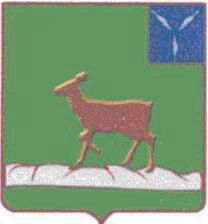 АДМИНИСТРАЦИЯИВАНТЕЕВСКОГО МУНИЦИПАЛЬНОГО  РАЙОНАСАРАТОВСКОЙ ОБЛАСТИПО С Т А Н О В Л Е Н И ЕОт 04.10.2021 № 449с.ИвантеевкаОб утверждении Программы профилактики нарушений обязательных требований при осуществлении муниципального контроля в области использования и охраны особо охраняемых природных территорий местного значения Ивантеевского муниципального района Саратовской области на 2021 год         В соответствии с Федеральным законом от 26 декабря 2008 г. N 294-ФЗ "О защите прав юридических лиц и индивидуальных предпринимателей при осуществлении государственного контроля (надзора) и муниципального контроля", постановлением Правительства Российской Федерации от 26 декабря 2018 г. N 1680 "Об утверждении общих требований к организации и осуществлению органами государственного контроля (надзора), органами муниципального контроля мероприятий по профилактике нарушений обязательных требований, требований, установленных муниципальными правовыми актами", администрация Ивантеевского муниципального района Саратовской области, ПОСТАНОВЛЯЕТ:1. Утвердить прилагаемую Программу профилактики нарушений обязательных требований при осуществлении муниципального контроля в области использования и охраны особо охраняемых природных территорий местного значения Ивантеевского муниципального района Саратовской области на 2021 год.2. Настоящее постановление опубликовать в районной газете "Ивантеевский вестник" и разместить на официальном сайте администрации Ивантеевского муниципального района Саратовской области в информационно-телекоммуникационной сети Интернет.3. Контроль за выполнением настоящего постановления возложить на зам главы Ивантеевского муниципального района, Саратовской области.4. Настоящее постановление вступает в силу после его официального опубликования (обнародования).                                                                                Приложение                                                                                       к постановлению                                                                                      от 04.10.2021 № 449ПРОГРАММАпрофилактики нарушений обязательных требований при осуществлении муниципального контроля в области использования и охраны особо охраняемых природных территорий местного значения Ивантеевского муниципального района Саратовской области на 2021 год1. Аналитическая часть1.1. Программа профилактики нарушений обязательных требований при осуществлении муниципального контроля в области использования и охраны особо охраняемых природных территорий местного значения Ивантеевского муниципального района Саратовской области на IV квартал 2021 года и плановый период 2022-2023гг. (далее - Программа профилактики) разработана в соответствии с Федеральным законом от 26 декабря 2008 г. N 294-ФЗ "О защите прав юридических лиц и индивидуальных предпринимателей при осуществлении государственного контроля (надзора) и муниципального контроля", постановлением Правительства Российской Федерации от 26 декабря 2018 г. N 1680 "Об утверждении общих требований к организации и осуществлению органами государственного контроля (надзора), органами муниципального контроля мероприятий по профилактике нарушений обязательных требований, требований, установленных муниципальными правовыми актами".1.2. Предметом муниципального контроля в области использования и охраны особо охраняемых природных территорий местного значения (далее - ООПТ) является соблюдение юридическими лицами, независимо от их организационно-правовой формы, их руководителями, должностными лицами, индивидуальными предпринимателями на территории Ивантеевского муниципального района Саратовской области (далее - муниципальный район) требований к использованию и охране ООПТ муниципального района, установленных законодательством Российской Федерации, нормативными правовыми актами администрации муниципального района.1.3. Муниципальный контроль в области использования и охраны ООПТ муниципального района осуществляет уполномоченным органом администрации муниципального района.1.4. Субъектами профилактических мероприятий при осуществлении муниципального контроля в области использования и охраны ООПТ муниципального района являются юридические лица и индивидуальные предприниматели, осуществляющие свою деятельность в области использования и охраны ООПТ муниципального района.Программа профилактики направлена на соблюдение подконтрольными субъектами обязательных требований.1.5. Цели и задачи Программы профилактики.Профилактика нарушений обязательных требований - это системно организованная деятельность по комплексной реализации мер организационного, правового, информационного, социального и иного характера, направленных на достижение следующих основных целей:- предотвращение рисков причинения вреда охраняемым законом ценностям;- предупреждение нарушений обязательных требований (снижение числа нарушений обязательных требований) в области охраны и использования животного мира;- устранение существующих и потенциальных условий, причин и факторов, способных привести к нарушению обязательных требований в области охраны и использования животного мира;- формирование правового поведения подконтрольных субъектов (объектов);- повышение прозрачности системы контрольно-надзорной деятельности.Основными задачами Программы профилактики являются:- укрепление системы профилактики нарушений обязательных требований путем активизации профилактической деятельности;- выявление причин, факторов и условий, способствующих нарушениям требований законодательства при использовании и охраны ООПТ муниципального района;- повышение правосознания и правовой культуры подконтрольных субъектов.2. План мероприятий по профилактике нарушений на IV квартал 2021 года.Проект плана мероприятий по профилактике нарушений на 2022-2023 гг.3. Отчетные показатели результативности мероприятий Программы профилактики на 2021 годОтчетными показателями качества и результативности мероприятий Программы профилактики на 2021 год являются:- количество выявленных нарушений, шт.;- количество проведенных в 2021 году профилактических мероприятий (публикации в СМИ, участие в семинарах, совещаниях, публичные мероприятия, консультации и др.).Ожидаемые конечные результаты реализации Программы профилактики:- снижение риска причинения вреда охраняемым законом ценностям;- повышение уровня правовой грамотности подконтрольных субъектов;- формирование одинакового понимания обязательных требований законодательства у всех участников контрольной деятельности;- увеличение доли законопослушных подконтрольных субъектов;- повышение эффективности федерального государственного надзора в использовании и охраны особо охраняемых природных территорий;- повышение прозрачности контрольной деятельности.Проект отчетных показателей результативности мероприятий Программы профилактики на 2022-2023 годыОтчетными показателями качества и результативности мероприятий Программы профилактики на 2022-2023 гг. являются:- количество выявленных нарушений, шт.;- количество проведенных в 2022-2023 гг. профилактических мероприятий (публикации в СМИ, участие в семинарах, совещаниях, публичные мероприятия, консультации и др.).Ожидаемы конечные результаты реализации Программы профилактики:- снижение риска причинения вреда охраняемым законом ценностям;- повышение уровня правовой грамотности подконтрольных субъектов;- формирование одинакового понимания обязательных требований законодательства у всех участников контрольной деятельности;- увеличение доли законопослушных подконтрольных субъектов;- повышение эффективности федерального государственного надзора в использовании и охраны особо охраняемых природных территорий;- повышение прозрачности контрольной деятельности.Верно:И.о. управляющей делами администрации Ивантеевского муниципального района                                 Е.А. ШугуринаГлава Ивантеевскогомуниципального района              В.В. БасовNп/пНаименование мероприятияСроки реализациимероприятийОжидаемые результатыОтветственные подразделенияNп/пНаименование мероприятияСроки реализациимероприятийОжидаемые результаты123451.Ведение Перечней муниципальных нормативных правовых актов или их отдельных частей, содержащих обязательные требования, требования, установленные муниципальными правовыми актами, оценка соблюдения которых является предметом муниципального контроля в области использования и охраны ООПТ, а также текстов соответствующих нормативных правовых актов.по мере необходимости, но не позднее 3 месяцев со дня возникновения основания для актуализациисоблюдение подконтрольными субъектами обязательных требований; снижение рисков причинения вреда охраняемым законом ценностямуполномоченный орган администрации2.Размещение на официальном сайте администрации Ивантеевского муниципального района Саратовской области в информационно-телекоммуникационной сети "Интернет" перечня муниципальных нормативных правовых актов или их отдельных частей, содержащих обязательные требования, требования, установленные муниципальными правовыми актами, оценка соблюдения которых является предметом муниципального контроля в области использования и охраны ООПТ, а также текстов соответствующих нормативных правовых актов.в течение 30 дней со дня утверждения настоящего плана-графика (в случае, если перечень не размещен)соблюдение подконтрольными субъектами обязательных требований; снижение рисков причинения вреда охраняемым законом ценностямуполномоченный орган администрации3.Осуществление информирования юридических лиц и индивидуальных предпринимателей по вопросам соблюдения обязательных требований, требований, установленных муниципальными правовыми актамипостояннособлюдение подконтрольными субъектами обязательных требований; снижение рисков причинения вреда охраняемым законом ценностямуполномоченный орган администрации4.Ведение руководства по соблюдению обязательных требований в области использования и охраны ООПТ и размещение на официальном сайте в информационно-телекоммуникационной сети "Интернет"в течение 30 дней со дня утверждения настоящего плана-графика (в случае, если руководство не размещено)соблюдение подконтрольными субъектами обязательных требований; снижение рисков причинения вреда охраняемым законом ценностямуполномоченный орган администрации5.Выдача предостережений о недопустимости нарушений обязательных требований, требований, установленных муниципальными правовыми актами, в соответствии с частями 5 - 7 статьи 8.2 Федерального закона от 26 декабря 2008 г. N 294-ФЗ "О защите прав юридических лиц и индивидуальных предпринимателей при осуществлении государственного контроля (надзора) и муниципального контроля", если иной порядок не установлен федеральным законом.в течение года (в случае необходимости)недопущение нарушений обязательных требованийуполномоченный орган администрации6.Регулярное обобщение практики осуществления муниципального контроля в области использования и охраны ООПТ и размещение на официальном сайте администрации Ивантеевского муниципального района Саратовской области в сети "Интернет" соответствующих обобщений.декабрь 2021 годапредупреждение и снижение количества нарушений обязательных требованийуполномоченный орган администрацииNп/пНаименование мероприятияСроки реализациимероприятийОжидаемые результатыОтветственные подразделенияNп/пНаименование мероприятияСроки реализациимероприятийОжидаемые результаты123671.Ведение Перечней муниципальных нормативных правовых актов или их отдельных частей, содержащих обязательные требования, требования, установленные муниципальными правовыми актами, оценка соблюдения которых является предметом муниципального контроля в области использования и охраны ООПТ, а также текстов соответствующих нормативных правовых актов.по мере необходимости, но не позднее 3 месяцев со дня возникновения основания для актуализациисоблюдение подконтрольными субъектами обязательных требований; снижение рисков причинения вреда охраняемым законом ценностямуполномоченный орган администрации2.Размещение на официальном сайте администрации Ивантеевского муниципального района Саратовской области в информационно-телекоммуникационной сети "Интернет" перечня муниципальных нормативных правовых актов или их отдельных частей, содержащих обязательные требования, требования, установленные муниципальными правовыми актами, оценка соблюдения которых является предметом муниципального контроля в области использования и охраны ООПТ, а также текстов соответствующих нормативных правовых актов.в течение 30 дней со дня утверждения настоящего плана-графика (в случае, если перечень не размещен)соблюдение подконтрольными субъектами обязательных требований; снижение рисков причинения вреда охраняемым законом ценностямуполномоченный орган администрации3.Осуществление информирования юридических лиц и индивидуальных предпринимателей по вопросам соблюдения обязательных требований, требований, установленных муниципальными правовыми актамипостояннособлюдение подконтрольными субъектами обязательных требований; снижение рисков причинения вреда охраняемым законом ценностямуполномоченный орган администрации4.Ведение руководства по соблюдению обязательных требований в области использования и охраны ООПТ и размещение на официальном сайте в информационно-телекоммуникационной сети "Интернет"в течение 30 дней со дня утверждения настоящего плана-графика (в случае, если руководство не размещено)соблюдение подконтрольными субъектами обязательных требований; снижение рисков причинения вреда охраняемым законом ценностямуполномоченный орган администрации5.Выдача предостережений о недопустимости нарушений обязательных требований, требований, установленных муниципальными правовыми актами, в соответствии с частями 5 - 7 статьи 8.2 Федерального закона от 26 декабря 2008 г. N 294-ФЗ "О защите прав юридических лиц и индивидуальных предпринимателей при осуществлении государственного контроля (надзора) и муниципального контроля", если иной порядок не установлен федеральным законом.в течение года (в случае необходимости)недопущение нарушений обязательных требованийуполномоченный орган администрации6.Регулярное обобщение практики осуществления муниципального контроля в области использования и охраны ООПТ и размещение на официальном сайте администрации Ивантеевского муниципального района Саратовской области в сети "Интернет" соответствующих обобщений.декабрь 2022-2023 гг.предупреждение и снижение количества нарушений обязательных требованийуполномоченный орган администрации7.Разработка и утверждение программы профилактики нарушений обязательных требований при осуществлении муниципального контроля в области использования и охраны особо охраняемых природных территорий местного значения Ивантеевского муниципального района Саратовской области на 2023 годдо 20 декабря 2022 г.соблюдение подконтрольными субъектами обязательных требований; снижение рисков причинения вреда охраняемым законом ценностямуполномоченный орган администрации